ORDIN nr. 1878/C din 6 iulie 2017 privind aprobarea tarifelor pentru eliberarea de către Oficiul Naţional al Registrului Comerţului şi oficiile registrului comerţului de pe lângă tribunale de copii ale Buletinului procedurilor de insolvenţă, copii certificate ale actelor de procedură publicate, pentru furnizarea de informaţii din Buletinul procedurilor de insolvenţă
Având în vedere prevederile art. 3 pct. 1 şi art. 92 alin. (5) din Legea nr. 151/2015 privind procedura insolvenţei persoanelor fizice şi ale art. 5 pct. 6 din Legea nr. 85/2014 privind procedurile de prevenire a insolvenţei şi de insolvenţă, cu modificările şi completările ulterioare,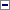 potrivit art. II din Legea nr. 149/2004 pentru modificarea şi completarea Legii nr. 64/1995 privind procedura reorganizării judiciare şi a falimentului, precum şi a altor acte normative cu incidenţă asupra acestei proceduri,în temeiul art. 45 alin. (3) din Hotărârea Guvernului nr. 419/2017 pentru aprobarea Normelor metodologice de aplicare a Legii nr. 151/2015 privind procedura insolvenţei persoanelor fizice, a! art. 12 alin. (4) şi art. 15 din Hotărârea Guvernului nr. 460/2005 privind conţinutul, etapele, condiţiile de finanţare, publicare si distribuire a Buletinului procedurilor de insolvenţă, cu modificările şi completările ulterioare, şi al art. 13 şi 36 din Hotărârea Guvernului nr. 652/2009 privind organizarea şi funcţionarea Ministerului Justiţiei, cu modificările şi completările ulterioare,ministrul justiţiei emite următorul ordin:Art. 1Se aprobă tariful pentru eliberarea de către Oficiul Naţional al Registrului Comerţului şi oficiile registrului comerţului de pe lângă tribunale de copii ale Buletinului procedurilor de insolvenţă, inclusiv de copii ale Secţiunii "Debitori - persoane fizice cu obligaţii ce nu decurg din exploatarea unei întreprinderi" din cadrul Buletinului procedurilor de insolvenţă, prevăzut în anexa care face parte integrantă din prezentul ordin.Art. 2Se aprobă tariful pentru eliberarea de către Oficiul Naţional al Registrului Comerţului şi oficiile registrului comerţului de pe lângă tribunale de copii certificate ale actelor de procedură publicate în Buletinul procedurilor de insolvenţă, inclusiv de copii certificate ale actelor de procedură publicate în Secţiunea "Debitori - persoane fizice cu obligaţii ce nu decurg din exploatarea unei întreprinderi" din cadrul Buletinului procedurilor de insolvenţă, prevăzut în anexă.Art. 3Se aprobă tariful pentru furnizarea de către Oficiul Naţional al Registrului Comerţului şi oficiile registrului comerţului de pe lângă tribunale de informaţii din Buletinul procedurilor de insolvenţă, inclusiv de informaţii din Secţiunea "Debitori - persoane fizice cu obligaţii ce nu decurg din exploatarea unei întreprinderi" din cadrul Buletinului procedurilor de insolvenţă, prevăzut în anexă.Art. 4Tarifele prevăzute la art. 1-3 se actualizează anual cu rata inflaţieiArt. 5(1)Informaţiile şi documentele prevăzute la art. 1-3 sunt eliberate cu titlu gratuit autorităţilor şi instituţiilor publice - CU excepţia celor finanţate integral din venituri proprii -, instanţelor judecătoreşti şi parchetelor de pe lângă acestea, misiunilor diplomatice acreditate, precum şi altor persoane juridice prevăzute de lege.(2)Oficiul Naţional al Registrului Comerţului şi oficiile registrului comerţului de pe lângă tribunale eliberează jurnaliştilor şi reprezentanţilor mijloacelor de informare în masă, cu titlu gratuit, exclusiv în scopul informării opiniei publice, informaţii punctuale înregistrate în Buletinul procedurilor de insolvenţă.(3)Informaţiile eliberate de Oficiul Naţional al Registrului Comerţului şi oficiile registrului comerţului de pe lângă tribunale se furnizează în limba română.Art. 6(1)Tariful se poate achita în numerar, prin virament bancar în conturile deschise la Trezoreria Statului şi Online, prin portalul de servicii al Oficiului Naţional al Registrului Comerţului, precum şi prin intermediul Sistemului naţional electronic de plată online a taxelor şi impozitelor utilizând cârdul bancar.(2)În cazul în care se achită o sumă în plus faţă de suma stabilită prin prezentul ordin, tariful se va restitui potrivit dispoziţiilor Legii nr. 207/2015 privind Codul de procedură fiscală, cu modificările şi completările ulterioare.Art. 7Tarifele prevăzute în anexă se aplică în termen de 30 de zile de la data publicării în Monitorul Oficial al României, Partea I, a prezentului ordin, dată de la care se abrogă prevederile Ordinului ministrului justiţiei nr. 521/C/2007 privind aprobarea tarifelor pentru eliberarea de copii de pe Buletinul procedurilor de insolvenţă, copii certificate de pe actele de procedură publicate si furnizare de informaţii din Buletinul procedurilor de insolvenţă, publicat în Monitorul Oficial al României, Partea I, nr. 141 din 27 februarie 2007, iar pentru procedura insolvenţei persoanelor fizice tariful se aplică de la data intrării în vigoare a Legii nr. 151/2015 privind procedura insolvenţei persoanelor fizice, cu modificările ulterioare.Art. 8Prezentul ordin se publică în Monitorul Oficial al României, Partea I.-****-ANEXĂ: TARIFELE pentru eliberarea de către Oficiul Naţional al Registrului Comerţului şi oficiile registrului comerţului de pe lângă tribunale de copil ale Buletinului procedurilor de Insolvenţă, copil certificate ale actelor de procedură publicate, pentru furnizarea de Informaţii din Buletinul procedurilor de insolvenţă*) Pentru seriile de debitori grupate în funcţie de un criteriu se vor furniza informaţii privind identificarea debitorului (denumire, număr de înregistrare din registrul în care este înmatriculat/înregistrat, cod unic de înregistrare fiscală, sediul social pentru debitorul persoană juridică, nume, prenume şi judeţ/localitate în care este stabilit domiciliul pentru debitorul persoană fizică) şi informaţia utilizată drept criteriu de selecţie:- între 11-100 de debitori/creditori: 30%;- între 101-1.000 de debitori/creditori: 60%;- peste 1.000 de debitori/creditori: 80%.Publicat în Monitorul Oficial cu numărul 560 din data de 14 iulie 2017p. Ministrul justiţiei,Sofia Mariana Moţ,secretar de statNr. crt.Denumirea operaţiuniiTarif- lei -1.Cerere eliberare informaţii - denumire, formă juridică, cod de identificare fiscală, număr de înregistrare, registrul în care este înregistrată persoana juridică, date de identificare a debitorului persoană fizică: nume, prenume, domiciliu, date de identificare a administratorului judiciar/lichidatorului judiciar: denumire, formă juridică, cod de identificare fiscală, numărul matricol din Tabloul practicienilor în insolvenţă; date de identificare a administratorului procedurii/lichidatorului: denumire, cod de identificare fiscală, domiciliu/sediul social, număr de înscriere în Lista administratorilor procedurii şi lichidatorilor pentru procedura insolvenţei persoanelor fizice; alte informaţii: număr şi an dosar, comisia de insolvenţă/instanţa judecătorească, tip procedură de insolvenţă, termene de judecată, numerele de buletin în care sunt publicate acte de procedură, actele de procedură publicate, date de identificare a creditorilor, alte informaţii3 lei/debitor2.Cerere eliberare certificat constatator - dacă un act de procedură este sau nu este înregistrat şi publicat în Buletinul procedurilor de insolvenţă/raport istoric despre un debitor (de la deschiderea procedurii de insolvenţă până la data solicitării raportului sau pe anumite perioade)30 lei3.Cerere eliberare date statistice şi informaţii pentru serii de debitori grupate în funcţie de un criteriu*)3 lei/criteriu/debitor4.Cerere copii certificate de pe actele de procedură publicate4 + 0,2 lei/pagină certificată5.Cerere copii de pe Buletinul procedurilor de insolvenţă0,2 lei/pagină copie